年　　月　　日公益社団法人全国愛農会　会長　殿氏名又は名称住所代表者名米国への輸出に関するNOP輸出証明書　交付申請書＊がついている項目は必ず記載してください※【　】内の番号はNOP様式に付されている番号です。※発行・発送まで数日かかることもございます。申請の際は日数に余裕を持って依頼していただきますようお願いいたします。――――――――――――――――――――――――――――――――――――――――――――――――――――愛農会使用欄　＜確認者氏名：　　　　　　　　確認日：　　　　　　　　証明書シリアル番号：　　　　　　　　　　＞①輸出先の市及び州【Box2】＊①輸出先の市及び州【Box2】＊※英文で記載して下さい。②出発予定日 および 現地到着予定日【Box3】＊②出発予定日 および 現地到着予定日【Box3】＊②輸出者の氏名又は名称、住所【Box5】＊②輸出者の氏名又は名称、住所【Box5】＊※英文で記載して下さい。・氏名又は名称：・郵便番号：・住所：・窓口担当者の氏名：・電話番号：・メールアドレス：③積込港又は空港の名称【Box6】＊③積込港又は空港の名称【Box6】＊※英文で記載して下さい。④積込港又は空港の住所【Box6】＊※特定できない場合は空欄で可④積込港又は空港の住所【Box6】＊※特定できない場合は空欄で可※英文で記載して下さい。⑤米国での受取人の氏名又は名称、住所【Box7】＊⑤米国での受取人の氏名又は名称、住所【Box7】＊※Recipient NOP IDを記入ください。このIDがない場合は、受取人の氏名(first/last name)、電話番号、メールアドレスを記載してください。⑥合計正味重量【Box9】＊※有機商品の合計数量（梱包除く正味重量）を記入してください⑥合計正味重量【Box9】＊※有機商品の合計数量（梱包除く正味重量）を記入してください⑦合計コンテナ数量【Box10】＊※最終包装形態の合計個数を記入してください⑦合計コンテナ数量【Box10】＊※最終包装形態の合計個数を記入してください⑧製品の名称【Box11】＊※包装に表示されている場合はその通り記入してください⑧製品の名称【Box11】＊※包装に表示されている場合はその通り記入してください※英文で記載して下さい。⑨HTコード【Box12】※このページで確認可→https://hts.usitc.gov/＊⑨HTコード【Box12】※このページで確認可→https://hts.usitc.gov/＊⑩船舶名又はフライトNo.、コンテナNo.【Box13】⑩船舶名又はフライトNo.、コンテナNo.【Box13】※英文で記載して下さい。⑪製品最終取扱者の氏名又は名称【Box14】※輸出商品を最終的に製造した者を記入。②と異なる場合のみ記入ください。⑪製品最終取扱者の氏名又は名称【Box14】※輸出商品を最終的に製造した者を記入。②と異なる場合のみ記入ください。※英文で記載して下さい。⑫日本で生産されたもの又は、日本で最終的に加工又は包装及び表示されたものである ＊⑫日本で生産されたもの又は、日本で最終的に加工又は包装及び表示されたものである ＊☐　左記に間違いありません。→表示内容・場所（　　　　　　　　　　　　　　）⑬輸出品は有機農産物（きのこを含む。以下同じ。）または有機農産物加工食品である（転換期間中は不可）＊⑬輸出品は有機農産物（きのこを含む。以下同じ。）または有機農産物加工食品である（転換期間中は不可）＊☐　左記に間違いありません。（転換期間中ではない）⑭生産行程管理記録類の確認　＊→右欄の項目を確認して記入してください。右欄をもって記録の確認としますので、実際の書類添付は不要です。⑭生産行程管理記録類の確認　＊→右欄の項目を確認して記入してください。右欄をもって記録の確認としますので、実際の書類添付は不要です。A.今回の荷口に使用した原料が有機格付品であることの確認＊仕入れ原料の場合：有機JASマークが貼付されていることを確認した　→□（チェックを記入）＊自社製造の原料の場合：原料の格付記録が作成されていることを確認した　→□（チェックを記入）B.最終製品のロット・製造日等、生産情報を追跡できる情報を記入してください　→＜　　　　　　　＞C.生産にかかる施設・機械類について非有機原料との混合がないよう清掃し、記録を行った　→□（チェックを記入）D.上記A～Cの確認者氏名：＜　　　　　　　　　　　＞⑮今回の荷口の格付記録確認　＊⑮今回の荷口の格付記録確認　＊＊格付日→　　　年　　月　　日＊格付担当者→＊JASマークの表示有無→　有　or　無＊上記の格付記録は記入済である。→□＊上記の格付証票記録は記入済である。→済or使用無⑯輸出ラベルの表示確認 ＊※最終取扱者又は販売者の表示の下に“Certified organic by AINOU”があるかどうか、この点を確認できるラベルやパッケージ画像等を添付してください。⑯輸出ラベルの表示確認 ＊※最終取扱者又は販売者の表示の下に“Certified organic by AINOU”があるかどうか、この点を確認できるラベルやパッケージ画像等を添付してください。　製品ラベル表示　☐有　　　☐無　→　有の場合　　☐　＜　　　　　　＞を添付します※＜　＞の中に添付する書類名を記入してください。⑰非小売コンテナへの表示 ＊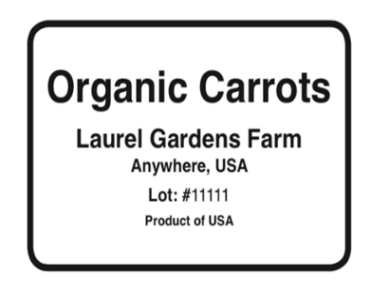 →右記の記載例を参考に非小売コンテナへの表示をしてください。⑰非小売コンテナへの表示 ＊→右記の記載例を参考に非小売コンテナへの表示をしてください。☐　必要な事項は全て記載されています。☐　非小売コンテナへの表示を提出します。＜必要な記載事項＞・有機の表示（例：Organic Carrots）・生産者名（例：Laurel Gardens Farm）・生産者の所在地（Anywhere, USA）・非小売コンテナと監査追跡文書をリンクする情報（ロットナンバーやshipping identificationなど）・日本で生産されたものであるかの確認（例：Product of USA）⑱外国格付表示の確認（USDAマークの表示）※表示する方のみ記入してください⑱外国格付表示の確認（USDAマークの表示）※表示する方のみ記入してください＊外国格付表示日→　　　年　　月　　日＊外国格付表示担当者→＊USDAマークの表示場所→＊上記の格付表示記録は作成済である。→□＊上記の格付証票記録は記入済である。→□⑲輸出する製品の金額（有機商品のみの合計）＊⑲輸出する製品の金額（有機商品のみの合計）＊□1円～10,000円   　　　　　手数料→550円（税込）□10,001円～100,000円     　手数料→1,100円（税込）□100,001円～500,000円　　　手数料→3,300円（税込）□500,001円～1,000,000円　　手数料→5,500円（税込）□1,000,001円～2,000,000円　手数料→7,700円（税込）□2,000,001円～　　　　　　  手数料→11,000円（税込）⑳金額の分かる書類の添付　＊→ひとつ前の項目㉑輸出する製品の金額が分かる根拠資料を添付してください。（インボイス等）⑳金額の分かる書類の添付　＊→ひとつ前の項目㉑輸出する製品の金額が分かる根拠資料を添付してください。（インボイス等）☐　＜　　　　　　　　　＞を添付します。※＜　＞の中に添付する書類名を記入してください。㉑証明書発行方法　＊㉑証明書発行方法　＊□原本を郵送（普通郵便の送料を請求いたします）□PDFにてデータ発行（メール送付）□その他　　　　　　　　　　　　　　　　　備　　考その他、記載すべき事項等がありましたら、ここに記載して下さい。その他、記載すべき事項等がありましたら、ここに記載して下さい。チェック確認内容チェック確認内容①～㉑が全て記載されているか外国格付表示の確認（ラベルor　Invoice）⑯製品ラベルの表示確認→最終取扱者又は販売者の表示の下に“Certified organic by AINOU”がある手数料の請求⑯製品ラベルの表示確認→最終取扱者又は販売者の表示の下に“Certified organic by AINOU”がある請求明細へ記入⑰非小売コンテナへの表示確認控え・添付資料のファイリング生産行程管理記録・格付記録のチェック輸出証明書発行実績に記入